MEMORIU DE PREZENTAREDenumirea proiectului:Infiintarea plantatie alun și trandafir, sistem de irigatii din put foraj contorizat com. Tirnova, judetul AradTitular: Numele: S.C. QUALITY GREEN PLANT  S.R.L.Adresa postala: Comuna Seleus, Sat Seleus, nr. 215, judetul AradNr. telefon/fax, e-mail: 0752 124 541; qualitygreenplantsrl@gmail.com; Numele persoanelor de contact: Horga LuciaDescrierea caracteristicilor fizice ale intregului proiect:Un rezumat al proiectului:In  cadrul acestui proiect se propune: infiintarea unei culturi de trandafir si alun in sistem ecologic pe o suprafata de 12,13 ha (plantatie alun – 10,45 ha, plantatie trandafir – 1,68 ha) in extravilanul localitatii Draut, com. Tarnova.  Infiintare sistem de irigatii racordat la put forat existent pe amplasament.Descrierea procesului tehnologic:Defrisarea,Pregatirea terenului (tocarea vegetatiei ierboase, nivelarea, scarificarea, aratul, discuitul solului),Instalare sistem de irigare,Lucrari mecanice manuale (sapat gropi ptr. plantat material saditor),Fertilizare si dezinfectare sol, administrare gunoi de grajd,Plantat material saditor, Justificarea necesitatii proiectului:Sectorul pomicol romanesc se confrunta cu o nevoie acuta de investitii in lucrari tehnice de reconversie, pentru reinfiintarea unor plantatii in declin sau infiintarea unora noi. Pepiniera pomicola reprezinta o exploatatie comerciala distincta care se amplaseaza intr-o zona pomicola importanta, cu traditie in cultivarea speciilor pomicole si care sa corespunda anumitor cerinte privind cresterea si dezvoltarea pomilor.Valoarea investitiei: 50.000 EuroPerioada de implementare propusa: 36 luniPlanuri de situatie si de amplasament: Anexa 1 si 2Descrierea caracteristicilor fizice ale intregului proiect, formele fizice ale proiectului: 	Prin realizarea proiectului se doreste obtinerea de fructe bio de o calitate superioara, conform standardelor europene si comercializarea acestora atat prin magazinul propriu, magazine de specialitate cat si prin lanturi de magazine direct catre consumatorul final. 	Alimentarea cu apa se va realiza prin put forat.  (vezi Anexa 3 – Aviz de gospodarire a apelor nr. C 22/30.01.2019).Descrierea lucrarilor de demolare:Nu este cazulDescrierea amplasarii proiectului:Amplasamentul este situat in extravilanul loc. Draut , com. Tarnova si este in suprafata de 12,13 ha. Descrierea tuturor efectelor semnificative posibile asupra mediului ale proiectului:Protectia calitatii apelor:Sursele de poluanti pentru ape, locul de evacuare sau emisarul:Pentru irigare se foloseste o cantitate mica de apa deoarece irigarea plantelor se face prin picurare.Statiile si instalatiile de epurare sau de preepurare a apelor uzate prevazute:Nu este  cazulProtectia aerului:Sursele de poluanti pentru aer, poluanti, inclusiv surse de mirosuri:Nu este cazulInstalatiile pentru retinerea si dispersia poluantilor in atmosfera:Nu este cazulProtectia impotriva zgomotului si vibratiile:Sursele de zgomot si de vibratiiNu este cazulAmenajarile si dotarile pentru protectia impotriva zgomotului si vibratiilor:Nu este cazulProtectia impotriva radiatiilor:Sursele de radiatii:Nu este cazulAmenajarile si dotarile pentru protectia impotriva radiatiilor:Nu este cazulProtectia solului si a subsolului:Sursele de poluanti pentru sol, subsol ape freatice si de adancime:Se vor administra ingrasaminte ecologice si toate tratamentele aplicate vor fi efectuate cu solutii certificate ecologic, in conformitate cu legislatia nationala in vigoare. Lucrarile si dotarile pentru protectia solului si a subsolului:Nu este cazulProtecţia ecosistemelor terestre şi acvatice:identificarea arealelor sensibile ce pot fi afectate de proiect:Nu este cazullucrările, dotările şi măsurile pentru protecţia biodiversităţii, monumentelor naturii şi ariilor protejate:Nu este cazulProtecţia aşezărilor umane şi a altor obiective de interes public:identificarea obiectivelor de interes public, distanţa faţă de aşezările umane, respectiv faţă de monumente istorice şi de arhitectură, alte zone asupra cărora există instituit un regim de restricţie,  zone de interes tradiţional etc.Nu este cazullucrările, dotările şi măsurile pentru protecţia aşezărilor umane şi a obiectivelor protejate şi/sau de interes public:Nu este cazulGospodărirea deşeurilor generate pe amplasament:tipurile şi cantităţile de deşeuri de orice natură rezultate;modul de gospodărire a deşeurilor.Deseurile biodegradabile se macina si se folosesc la replantare.Gospodarirea substantelor si preparatelor periculoase:Substantele si preparatele chimice periculoase utilizate si/sau produse:In procesul de productie pentru fertilizare, deparazitare se folosesc doar produse ecologice.La pornirea in vegetatie  - ScudoInfrunzit – Champ 77Inaltarea involucru si cresterea frunzelor – Red BlocInceput diferentiere – Zeama bordeleza, Laser 240 SCInceputul formarii miezului alunei – Red Bloc, Fence Boundary sau Biopiren PlusDupa recoltare – CU SO4 2%, Scudo sau Heliocuive SModul de gospodărire a substanțelor și preparatelor chimice periculoase și asigurarea condițiilor de protecție a factorilor de mediu și a sănătății populației:Nu este cazulPrevederi pentru monitorizarea mediului:Dotari si masuri prevazute pentru controlul emisiilor de poluanti in mediu:Nu este cazulJustificarea încadrării proiectului, după caz, în prevederile altor acte normative naţionale care transpun legislaţia comunitară (IPPC, SEVESO, COV, LCP, Directiva Cadru Apă, Directiva Cadru Aer, Directiva Cadru a Deşeurilor etc.)Nu este cazulLucrări necesare organizării de şantier:Nu este cazulLucrări de refacere a amplasamentului la finalizarea investiţiei, în caz de accidente şi/sau la încetarea activităţii, în măsura în care aceste informaţii sunt disponibile:Nu este cazulAnexe – piese desenate:Anexa 1 – Plan de situatieAnexa 2 – Plan de amplasamentAnexa 3 – Aviz de gospodarire a apelor nr. C 21/30.01.2019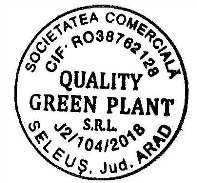 						S.C. QUALITY GREEN PLANT  S.R.L.Cod deseuDenumire deseuCantitate (tone/an)20 02 01deşeuri biodegradabile0.50